 ΕΛΛΗΝΙΚΗ ΔΗΜΟΚΡΑΤΙΑ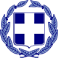 ΥΠΟΥΡΓΕΙΟ ΠΑΙΔΕΙΑΣ ΕΡΕΥΝΑΣ ΚΑΙ ΘΡΗΣΚΕΥΜΑΤΙΚΩΝΩραιόκαστρο ,                                31/01/2020ΠΕΡΙΦΕΡΕΙΑΚΗ Δ/ΝΣΗ Α/ΘΜΙΑΣ& Β/ΘΜΙΑΣ ΕΚΠ/ΣΗΣ                                                                    Αριθμ. Πρωτ. 33ΚΕΝΤΡΙΚΗΣ ΜΑΚΕΔΟΝΙΑΣ       Δ/ΝΣΗ Β/ΘΜΙΑΣ ΕΚΠ/ΣΗΣ ΔΥΤ.ΘΕΣΣΑΛΟΝΙΚΗΣ                                                                                                                             20 ΓΕ.Λ. ΩΡΑΙΟΚΑΣΤΡΟΥΤαχ. Δ/νση : Ολύμπου 1 &ΚαποδιστρίουΤαχ. Κώδικας: 570 13Πληροφορίες : Σαρανταυγά ΚωνσταντίναΤηλέφωνο: 2310 689637 -  FAX: 2310 695641email: mail@2lyk-oraiok.thess.sch.grhttp://2lyk-oraiok.thess.schΘΕΜΑ : «Πρόσκληση εκδήλωσης ενδιαφέροντος για υποβολή προσφορών τετραήμερης εκδρομής στο πλαίσιο του προγράμματος περιβαλλοντικής αγωγής στa Ιωάννινα»Η Διευθύντρια του 2ου ΓΕ.Λ Ωραιοκάστρου σύμφωνα με τις διατάξεις του αρθρου3 της Υ.Α. 129287/Γ2/10-11-2011,  του ΥΠ.Π.Ε.Θ. (ΦΕΚ 2769 τΒ΄/2-12-2011)  και 220647/Δ2/23-12-2016, ΦΕΚ 4227/τ.Β/28-12-2016Προκηρύσσει διαγωνισμό για την κατάθεση κλειστών προσφορών από ενδιαφερόμενα γραφεία ταξιδιών  προκειμένου να πραγματοποιηθεί τετραήμερη εκδρομή της Α’ και Β’ τάξης του σχολείου μας στα πλαίσια προγράμματος Π.Ε.. Δικαίωμα συµμετοχής έχουν µόνο τα ταξιδιωτικά γραφεία που διαθέτουν άδεια λειτουργίας, σύμφωνα µε την ισχύουσα νομοθεσία, και βρίσκεται σε ισχύ.  ΓΕΝΙΚΟΙ ΟΡΟΙ ΚΑΙ ΠΡΟΥΠΟΘΕΣΕΙΣ  1.   Προορισμός: Ιωάννινα (οδικώς)2.  Χρόνος πραγματοποίησης: 20 – 23 Μαρτίου 2020 (3 διανυκτερεύσεις στα Ιωάννινα).3.  Προβλεπόμενος αριθμός συμμετεχόντων: 20 μαθητές ( ± 2)  και 3 συνοδοί.4. Μεταφορικό μέσο: οδικώς με λεωφορείο- Αναχώρηση από το σχολείο και επιστροφή στο σχολείο με λεωφορείο. Λεωφορείο για τις μετακινήσεις του προγράμματος στα Ιωάννινα5. Κατηγορία καταλύματος: -Ξενοδοχείο τουλάχιστον 4 αστέρων στο πολεοδομικό συγκρότημα των Ιωαννίνων, τρίκλινα για μαθητές και μονόκλινα για καθηγητές και συνοδούς.-Προσφορές: 1) με πρωινό, 2) με ημιδιατροφή. 6.Επίσκεψη σε: -  Στην καστροπολιτεία των Ιωαννίνων (Ασλάν Τζαμί, Ιτς Καλέ, τούρκικα λουτρά καιι τούρκικη βιβλιοθήκη, δημοτικό εθνογραφικό μουσείο, βυζαντινό μουσείο, μουσείο όπλων και μουσείο αργυροτεχνίας)-Ξεναγήσεις από ξεναγό – αρχηγό - συνοδό - Αρχαιολογικό μουσείο- Σπήλαιο Περάματος- Μουσείο Βρέλλη (κέρινων ομοιωμάτων)- Νησάκι λίμνης Παμβώτιδας- Περιοχή Αμφιθέας7. Απαραίτητη η εγγυητική επιστολή διεκπεραιώσεως της εκδρομής, υπεύθυνη δήλωση ότι διαθέτετε το ειδικό σήμα λειτουργίας (εν ισχύ)8. Διασφάλιση ότι το λεωφορείο της εκδρομής θα πληροί τις απαιτούμενες από το νόμο προδιαγραφής για μεταφορά των μαθητών.9. Αποδοχή από το πρακτορείο ποινικής ρήτρας σε περίπτωση αθέτησης των όρων του συμβολαίου από τη μεριά του.10. Πιστή εφαρμογή του εκπαιδευτικού προγράμματος του σχολείου.11. Άμεση προσέλευση γιατρού στο ξενοδοχείο, εφ’ όσον χρειαστεί.Για τις παραπάνω υπηρεσίες ζητείται η τελική τιμή (με ΦΠΑ) του οργανωμένου ταξιδιού, αλλά και η επιβάρυνση ανά μαθητή χωριστά για εισόδους σε μουσεία ή άλλα αξιοθέατα και για τις υπαίθριες δραστηριότητες, καθώς και η έκδοση απόδειξης πληρωμής ανά μαθητή.ΑΠΑΡΑΙΤΗΤΟΙ ΥΠΟΧΡΕΩΤΙΚΟΙ ΟΡΟΙ:1. Ασφάλιση Αστικής Ευθύνης Διοργανωτή, σύμφωνα µε την κείμενη νομοθεσία, µε  επικυρωμένο αντίγραφο ασφαλιστηρίου συμβολαίου 2. Υπεύθυνη δήλωση ότι το ταξιδιωτικό γραφείο διαθέτει ειδικό σήμα λειτουργίας και ότι αυτό βρίσκεται σε ισχύ. Στην υπεύθυνη δήλωση θα αναγράφονται απαραιτήτως τα στοιχεία ταυτότητας του κατά το νόµο υπευθύνου του γραφείου µε πρωτότυπη υπογραφή και θεωρημένη για το γνήσιο της υπογραφής, και όχι σφραγίδα της επωνυμίας του γραφείου και μονογραφή.  Η προσφορά θα ληφθεί υπόψη και θα ανοιχτεί µόνον αν ικανοποιούνται οι όροι αυτοί. Σημαντική διευκρίνιση:    Κάθε ενδιαφερόμενος θα προσκομίσει στο σχολείο αυτοπροσώπως ή µε εξουσιοδοτημένο εκπρόσωπο δύο κλειστούς φακέλους. Ο πρώτος θα περιέχει τα έγγραφα των απαραίτητων υποχρεωτικών όρων (Ασφάλιση Ευθύνης ∆ιοργανωτή και Υπεύθυνη ∆ήλωση). Ο δεύτερος θα περιέχει όλα τα στοιχεία της οικονομικής προσφοράς µε τους γενικούς όρους και προϋποθέσεις για την πραγματοποίηση της εκδρομής, όπως περιγράφονται στην παρούσα πρόσκληση εκδήλωσης ενδιαφέροντος.  ΠΑΡΑΤΗΡΗΣΕΙΣ     Μαζί µε την προσφορά πρέπει να προσκομιστούν παραστατικά έγγραφα µε τα οποία να επιβεβαιώνονται: Η διαθεσιμότητα δωματίων του ξενοδοχείου  µε ώρες αναχώρησης και επιστροφής. Οι προσφορές να κατατεθούν στο σχολείο µέχρι την Παρασκευή  7/2/2020ώρα 12:00     Η Διευθύντρια         Σαρανταυγά Κωνσταντίνα  ΠΕ 04.03